Тема: «Җиләк- җимеш һәм сәламәтлек » 3-нче атна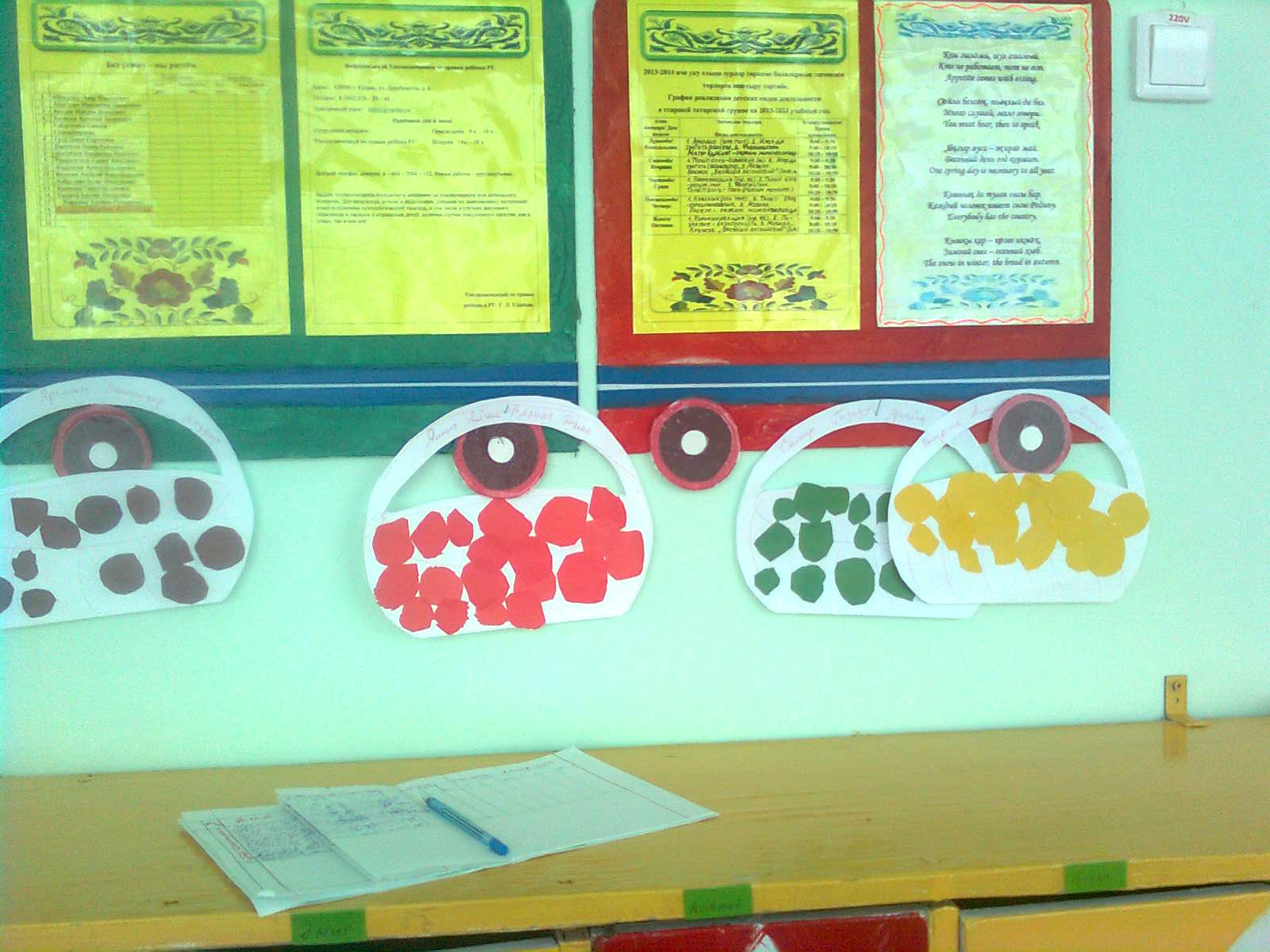 Бурычлар: 1. Балаларны көз көне күзәтелә торган табигый күренешләр  белән якынрак таныштыру. 2. Экологик тәрбия үрнәкләре бирү. 3.  Көз көне өлгерә торган җиләк-җимешләр белән таныштыру, аларның файдаларын билгеләү. Проектның нәтиҗәләре: 1. Балалар көзге җиләк-җимешләр турында белемнәрен арттырдылар,көзге уңыш бәйрәменә әзерләнә башладылар. 2. Экологик тәрбия нигезләре алдылар, туган як табигатенә карата сакчыл карашлы кешеләр булып үсүнең файдасын таптылар. 3.Төрле танып-белү өлкәләрендә белемнәрен киңәйттеләр.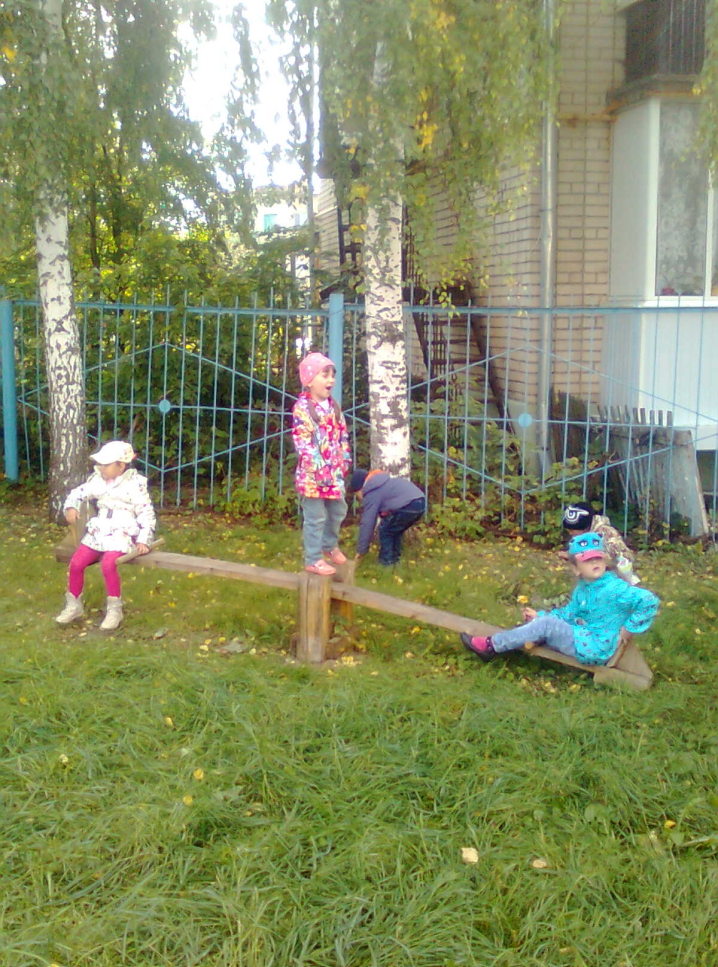 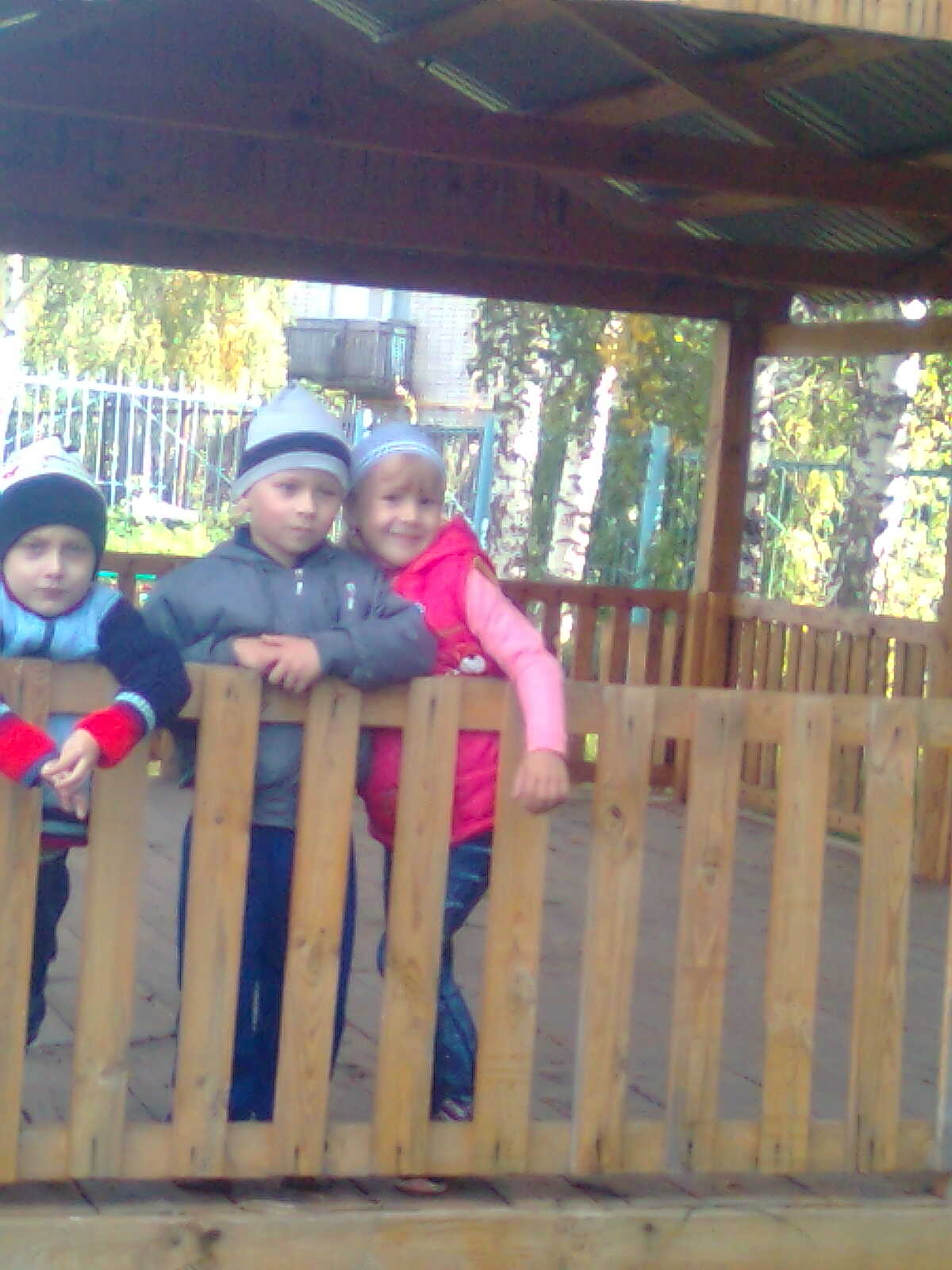 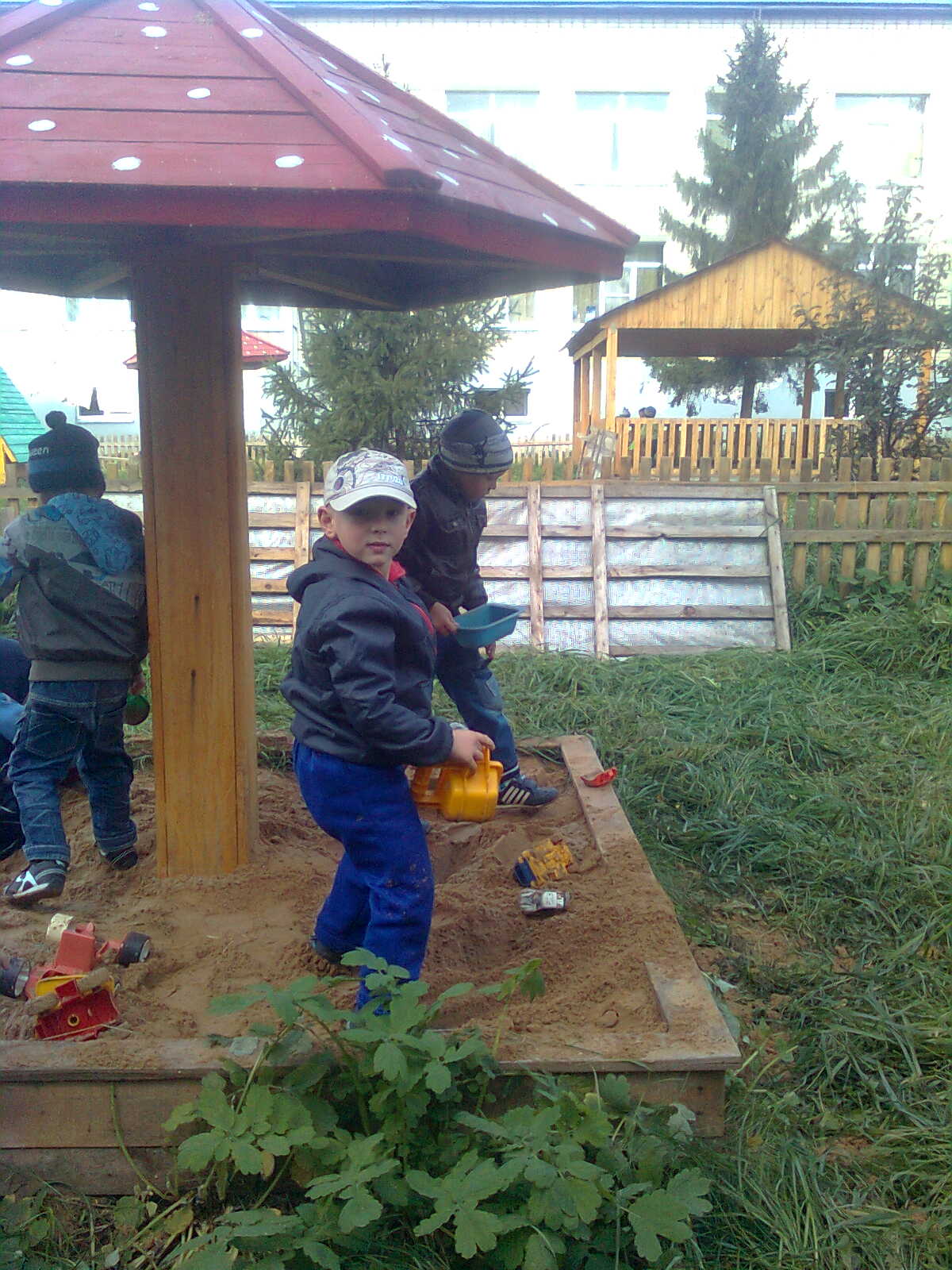 Кулланылган әдәбият:Л.А. Парамонова  “Развивающие занятия с детьми 5-6 лет”, М. 2013 г.З.М. Зарипова. “Туган телдә сөйләшәбез” методик кулланма, Казан, 2012 ел.“Балачак аланы” методик кулланма, Казан, 2012 ел16.0916.0917.0917.0918.0918.0919.0919.0919.0920.09Көндәлек режим тәртибеВакытыБалаларны кабул итү7.30-8.00Коммуникация: Аралашу: аларның хәллэрен сорашу, кәефләрен күтәрүСоциальләштерү:Уеннар: өстәл уеннары “Кошлар ” мозайка белән төзү, төзү материаллары белән уеннар “Көзге бакчатөзү”Аз хәрәкәтле уеннар: “Табышмак әйтеш”     Танып белү:  «Көз  турында нәрсәләр беләсез?» әңгәмә               Хезмәт: Дежурлар белән эш, көндәлек эшлэр турында искә төшерү    Индивидуаль эш: Балаларның уен дәверендәге мөнәсәбәтләрен күзәтү, сәләмәтлеккә илтә торган юллар турында әңгәмә кору     Иртәнге зарядка:  Сәламәтләндерү  нокталы массаж    Коммуникация:     Аралашу: аларның хәллэрен сорашу, гаилә хәлләрен белешүСоциальләштерү:Уеннар: өстәл уеннары “Кошларны беләсеңме?” лото, төзү материаллары белән уеннар “Трактор төзү”Аз хәрәкәтле уеннар: “Табышмак әйтеш”Танып белү:«Без ниндиҗиләкләр яратабыз? » темасына әңгәмәХезмәт:  Дежурлар белән эш: гөлләргә су сибүИндивидуаль эш: Балаларның уен дәверендәге мөнәсәбәтләрен күзәтүИртәнге зарядка: Сәламәтләндерү  нокталы массажКоммуникация:     Аралашу: аларның хәллэрен сорашу, гаилә хәлләрен белешүСоциальләштерү:Уеннар: өстәл уеннары “Кошларны беләсеңме?” лото, төзү материаллары белән уеннар “Трактор төзү”Аз хәрәкәтле уеннар: “Табышмак әйтеш”Танып белү:«Без ниндиҗиләкләр яратабыз? » темасына әңгәмәХезмәт:  Дежурлар белән эш: гөлләргә су сибүИндивидуаль эш: Балаларның уен дәверендәге мөнәсәбәтләрен күзәтүИртәнге зарядка: Сәламәтләндерү  нокталы массажКоммуникация:     Аралашу: аларның хәллэрен сорашу, кәефләрен күтәрү.Социальләштерү:Уеннар: өстәл уеннары “Математик лото”, төзү материаллары белән уеннар “Кәрзин”Аз хәрәкәтле уеннар: “Чума үрдәк, чума каз”җырлы уенТанып белү:«Көзге бакча нинди ул? » темасына әңгәмәАз хәрәкәтле уеннар: лотоХезмәт: Дежурлар белән эш:  бүлмәне җыештыруИндивидуаль эш: Балаларның уен дәверендәге мөнэсәбәтләрен күзәтү Иртәнге зарядка: Сәламәтләндерү  нокталы массажКоммуникация:     Аралашу: аларның хәллэрен сорашу, кәефләрен күтәрү.Социальләштерү:Уеннар: өстәл уеннары “Математик лото”, төзү материаллары белән уеннар “Кәрзин”Аз хәрәкәтле уеннар: “Чума үрдәк, чума каз”җырлы уенТанып белү:«Көзге бакча нинди ул? » темасына әңгәмәАз хәрәкәтле уеннар: лотоХезмәт: Дежурлар белән эш:  бүлмәне җыештыруИндивидуаль эш: Балаларның уен дәверендәге мөнэсәбәтләрен күзәтү Иртәнге зарядка: Сәламәтләндерү  нокталы массажКоммуникация:       Аралашу: аларның хәллэрен сорашу, дөрес итеп ана телендә исәнләшергә өйрәтүСоциальләштерүУеннар: өстәл уеннары ”Домино”, төзү материаллары белән уеннар ”Җиләк-җимеш салу өчен арба төзү”Иртәнге гигиена турында әңгәмә.Аз хәрәкәтле уеннар: ”Ак калач”Танып белү: “Көз китергән уңышлар” турында  әңгәмәХезмәт:Дежурлар белән эш – табын әзерләүИртәнге зарядка: сәламәтләндерү, нокталы массажПо плану специалиста Индивидуаль эш:         Самир белән дуслыкка карата сак булу турында әңгәмәКоммуникация:       Аралашу: аларның хәллэрен сорашу, дөрес итеп ана телендә исәнләшергә өйрәтүСоциальләштерүУеннар: өстәл уеннары ”Домино”, төзү материаллары белән уеннар ”Җиләк-җимеш салу өчен арба төзү”Иртәнге гигиена турында әңгәмә.Аз хәрәкәтле уеннар: ”Ак калач”Танып белү: “Көз китергән уңышлар” турында  әңгәмәХезмәт:Дежурлар белән эш – табын әзерләүИртәнге зарядка: сәламәтләндерү, нокталы массажПо плану специалиста Индивидуаль эш:         Самир белән дуслыкка карата сак булу турында әңгәмәКоммуникация:       Аралашу: аларның хәллэрен сорашу, дөрес итеп ана телендә исәнләшергә өйрәтүСоциальләштерүУеннар: өстәл уеннары ”Домино”, төзү материаллары белән уеннар ”Җиләк-җимеш салу өчен арба төзү”Иртәнге гигиена турында әңгәмә.Аз хәрәкәтле уеннар: ”Ак калач”Танып белү: “Көз китергән уңышлар” турында  әңгәмәХезмәт:Дежурлар белән эш – табын әзерләүИртәнге зарядка: сәламәтләндерү, нокталы массажПо плану специалиста Индивидуаль эш:         Самир белән дуслыкка карата сак булу турында әңгәмәКоммуникация:    Аралашу: аларның хәллэрен сорашу, кәефләрен күтәрүСоциальләштерү:Уеннар: өстәл уеннары ”Пазллар” , төзү материаллары белән уеннар ”Карачкы төзү”Аз хәрәкәтле уеннар: ”Моңа нишләргә?”Танып белү:«Җиләк-җимеш бакчасында » темасына әңгәмәХезмәт:   Дежурлар белән эш – тузан сөртүИндивидуаль эш: Балаларның уен дәверендәге мөнэсәбәтләрен күзәтү Иртәнге зарядка: Сәламәтләндерү  нокталы массаж7.30-8.00Әти-әниләр белән эшӘти-әниләр өчен консультация:-Тәрбияче әти-әниләр белән атналык теманың эчтәлеге турында сөйләшә-“Төркемдәге балаларның турыдан-туры белем бирү өлкәсендәге уңышлары”  темасына әңгәмә- “Мин баламанинди җиләк-җимеш ашатам?” – әңгәмә- “Көзге бакча” –әвәләү буенча конкурсӘти-әниләр өчен консультация:-Тәрбияче әти-әниләр белән атналык теманың эчтәлеге турында сөйләшә-“Төркемдәге балаларның турыдан-туры белем бирү өлкәсендәге уңышлары”  темасына әңгәмә- “Мин баламанинди җиләк-җимеш ашатам?” – әңгәмә- “Көзге бакча” –әвәләү буенча конкурсӘти-әниләр өчен консультация:-Тәрбияче әти-әниләр белән атналык теманың эчтәлеге турында сөйләшә-“Төркемдәге балаларның турыдан-туры белем бирү өлкәсендәге уңышлары”  темасына әңгәмә- “Мин баламанинди җиләк-җимеш ашатам?” – әңгәмә- “Көзге бакча” –әвәләү буенча конкурсӘти-әниләр өчен консультация:-Тәрбияче әти-әниләр белән атналык теманың эчтәлеге турында сөйләшә-“Төркемдәге балаларның турыдан-туры белем бирү өлкәсендәге уңышлары”  темасына әңгәмә- “Мин баламанинди җиләк-җимеш ашатам?” – әңгәмә- “Көзге бакча” –әвәләү буенча конкурсӘти-әниләр өчен консультация:-Тәрбияче әти-әниләр белән атналык теманың эчтәлеге турында сөйләшә-“Төркемдәге балаларның турыдан-туры белем бирү өлкәсендәге уңышлары”  темасына әңгәмә- “Мин баламанинди җиләк-җимеш ашатам?” – әңгәмә- “Көзге бакча” –әвәләү буенча конкурсӘти-әниләр өчен консультация:-Тәрбияче әти-әниләр белән атналык теманың эчтәлеге турында сөйләшә-“Төркемдәге балаларның турыдан-туры белем бирү өлкәсендәге уңышлары”  темасына әңгәмә- “Мин баламанинди җиләк-җимеш ашатам?” – әңгәмә- “Көзге бакча” –әвәләү буенча конкурсӘти-әниләр өчен консультация:-Тәрбияче әти-әниләр белән атналык теманың эчтәлеге турында сөйләшә-“Төркемдәге балаларның турыдан-туры белем бирү өлкәсендәге уңышлары”  темасына әңгәмә- “Мин баламанинди җиләк-җимеш ашатам?” – әңгәмә- “Көзге бакча” –әвәләү буенча конкурсӘти-әниләр өчен консультация:-Тәрбияче әти-әниләр белән атналык теманың эчтәлеге турында сөйләшә-“Төркемдәге балаларның турыдан-туры белем бирү өлкәсендәге уңышлары”  темасына әңгәмә- “Мин баламанинди җиләк-җимеш ашатам?” – әңгәмә- “Көзге бакча” –әвәләү буенча конкурсӘти-әниләр өчен консультация:-Тәрбияче әти-әниләр белән атналык теманың эчтәлеге турында сөйләшә-“Төркемдәге балаларның турыдан-туры белем бирү өлкәсендәге уңышлары”  темасына әңгәмә- “Мин баламанинди җиләк-җимеш ашатам?” – әңгәмә- “Көзге бакча” –әвәләү буенча конкурсТурыдан туры белем бирү өлкәсе:9.00 – 9.25АралашуТема: “Туган ил кайдан башлана?”      З.М. Зарипова “Туган телдә сөйләшәбез”,       16 бит Бурычлар: Көз турында күзаллау формалаштыру; табигатьтә, кешеләр киемендә, балалар бакчасы мәйданында сезонлы үзгәрешләр, уңыш җыю, кайбер яшелчәләр, җиләкләр, гөмбәләр турында беренчел күзаллау булдыру.Җиһазлар: җиләк-җимеш  рәсемнәре.АралашуТема: “Туган ил кайдан башлана?”      З.М. Зарипова “Туган телдә сөйләшәбез”,       16 бит Бурычлар: Көз турында күзаллау формалаштыру; табигатьтә, кешеләр киемендә, балалар бакчасы мәйданында сезонлы үзгәрешләр, уңыш җыю, кайбер яшелчәләр, җиләкләр, гөмбәләр турында беренчел күзаллау булдыру.Җиһазлар: җиләк-җимеш  рәсемнәре.Познание Тема: “Мы учимся считать” (продолжение), Л.А. Парамонова 51 битЗадачи:1.Учить детей установить равенство и неравенство групп предметов, когда они находятся на различном расстоянии друг от друга, когда они различны по величине и цвету.2.Развивать  у детей общий групповой ритм и темп в движении. 3.Учить деттей считать предметы по осязанию. Материалы, оборудование:    Демонстрационный материал: круги двух цветов (например красные и синие) по пять каждого цвета (по 5 см в диаметре), две числовые карточки с пятью точками.Различные мелкие игрушки.Познание Тема: “Мы учимся считать” (продолжение), Л.А. Парамонова 51 битЗадачи:1.Учить детей установить равенство и неравенство групп предметов, когда они находятся на различном расстоянии друг от друга, когда они различны по величине и цвету.2.Развивать  у детей общий групповой ритм и темп в движении. 3.Учить деттей считать предметы по осязанию. Материалы, оборудование:    Демонстрационный материал: круги двух цветов (например красные и синие) по пять каждого цвета (по 5 см в диаметре), две числовые карточки с пятью точками.Различные мелкие игрушки.Коммуникация Тема: «Еда вкусная и полезная – что на грядке растёт»   р/з стр. 109.Л.А. Парамонова «Развивающие занятия с детьми 5-6 лет»Задачи:  Формировать  представление детей о временах года. Знакомить с заготовкой продуктов впрок. Рассказать о пользе фруктов для организма.        Материалы, оборудование: карточки с изображением последовательности изготовления сахара из сахарной свёклы, две чашки с горячей и холодной водой, кусочки сахара.Коммуникация Тема: «Еда вкусная и полезная – что на грядке растёт»   р/з стр. 109.Л.А. Парамонова «Развивающие занятия с детьми 5-6 лет»Задачи:  Формировать  представление детей о временах года. Знакомить с заготовкой продуктов впрок. Рассказать о пользе фруктов для организма.        Материалы, оборудование: карточки с изображением последовательности изготовления сахара из сахарной свёклы, две чашки с горячей и холодной водой, кусочки сахара.АралашуТема: “Тәмле һәм файдалы ризык” р/з стр. 109.Л.А. Парамонова «Развивающие занятия с детьми 5-6 лет»Бурычлар: Төрле җиләк-җимешләрдән әзерләнә торган файдалы ризыклар турында сөйләп, сәламәт тормыш нигезләре тәрбияләү.Җиһазлар:  төрле файдалы ризыклар, татар халык ашлары    рәсемнәре.                                                     Коммуникация  Тема: «На чем ездят люди?»   р/з стр. 48Л.А. Парамонова «Развивающие занятия с детьми 5-6 лет»Цели: Закреплять  представления о видах транспорта и обобщающее наименование “транспорт”. Вовлекать детей в игровое взаимодействие со сверстниками. Учить передавать содержание рассказа своими словами.Материалы, оборудование:  картинки с изображением транспорта, картинки, в названиях которых есть звуки”з” и “с”.Коммуникация  Тема: «На чем ездят люди?»   р/з стр. 48Л.А. Парамонова «Развивающие занятия с детьми 5-6 лет»Цели: Закреплять  представления о видах транспорта и обобщающее наименование “транспорт”. Вовлекать детей в игровое взаимодействие со сверстниками. Учить передавать содержание рассказа своими словами.Материалы, оборудование:  картинки с изображением транспорта, картинки, в названиях которых есть звуки”з” и “с”.Турыдан туры белем бирү өлкәсе:9.35  –    10.00Иҗади сәнгать.Тема: “Безнең күл” Л.А. Парамонова 62 битБурычлар:                           1. Балаларны скультура әвәләү ысулы белән таныштыру. 2.Йомры итеп әвәләнгән пластилиннан баш һәм муен өлешен тартып барлыкка китерергә өйрәтү. 3.Пөхтә эшләү күнекмәләре булдыру Җиһазлар:  пластилин, стеклар, уенчыклар күргәзмәсе.Иҗади сәнгать.Тема: “Безнең күл” Л.А. Парамонова 62 битБурычлар:                           1. Балаларны скультура әвәләү ысулы белән таныштыру. 2.Йомры итеп әвәләнгән пластилиннан баш һәм муен өлешен тартып барлыкка китерергә өйрәтү. 3.Пөхтә эшләү күнекмәләре булдыру Җиһазлар:  пластилин, стеклар, уенчыклар күргәзмәсе. Иҗади сәнгать Тема: “Безнең бакча” Л.А. Парамонова 53 битБурычлар:                              1. Балаларны турыпочмаклар, квадратлар һәм өчпочмаклар кисәргә өйрәтү.. 2.Овалны 4-кә бөкләнелгән кәгазьдән кисәргә өйрәтү. 3.Пөхтә эшләү күнекмәләре булдыру                   Җиһазлар: төсле кәгазьләр, ак картон, клей, кайчы. Иҗади сәнгать Тема: “Безнең бакча” Л.А. Парамонова 53 битБурычлар:                              1. Балаларны турыпочмаклар, квадратлар һәм өчпочмаклар кисәргә өйрәтү.. 2.Овалны 4-кә бөкләнелгән кәгазьдән кисәргә өйрәтү. 3.Пөхтә эшләү күнекмәләре булдыру                   Җиһазлар: төсле кәгазьләр, ак картон, клей, кайчы.Танып-белү Тема:  “Тәмле һәм файдалы ризык” Л.А. Парамонова 109 битБурычлар:                                   1. Балаларны бер вакыйгадан икенче вакыйга нинди ысул белән килеп чыкканын өйрәтү. 2. Төрле файдалы ризыклар белән танышуны дәвам итү. 3. Балалар бакчасында пешекче һөнәре турында тирәнрәк тукталып китү. Җиһазлар: файдалы ризык рәсемнәре.Танып-белү Тема:  “Тәмле һәм файдалы ризык” Л.А. Парамонова 109 битБурычлар:                                   1. Балаларны бер вакыйгадан икенче вакыйга нинди ысул белән килеп чыкканын өйрәтү. 2. Төрле файдалы ризыклар белән танышуны дәвам итү. 3. Балалар бакчасында пешекче һөнәре турында тирәнрәк тукталып китү. Җиһазлар: файдалы ризык рәсемнәре.Танып-белү.Тема: “Көз күчтәнәчләре”, .М. Зарипова, 26 бит Бурычлар: Балаларда туган як табигатенә, яшелчәләргә карата сакчыл караш тәрбияләү.  2. Балаларның иҗади күззаллауларын, күзәтүчәнлеген, логик фикерләү сәләтен үстерү. 3. Яшелчәләр турында белемнәрен системалаштыру.Җиһазлар: төрле формага кереп үскән яшелчәләр.Танып-белү Тема:  Целевая прогулка по улице села, рассказ воспитателя      Бурычлар: юл йөрү кагыйдәләрен  якыннан күзәтеп, үзләштерүгә ирешү.Танып-белү Тема:  Целевая прогулка по улице села, рассказ воспитателя      Бурычлар: юл йөрү кагыйдәләрен  якыннан күзәтеп, үзләштерүгә ирешү.Турыдан туры белем бирү өлкәсе:10.10 – 10.35Физик культура:По плану специалистаФизик культура:По плану специалистаМузыкаПо плану специалистаМузыкаПо плану специалистаФизик культура:По плану специалистаФизик культура:По плану специалистаФизик культура: на свежем воздухеПо плану специалистаМузыкаПо плану специалистаМузыкаПо плану специалистаРежим моментлары.10.40 – 11.05Матур  әдәбият Тема:  “Мин нәрсә яратам” В. Драгунский әсәре , Л.А. Парамонова 250 битБурычлар:  1. Балалрны В, Драгунский әсәрләре белән таныштыру. 2. Балаларның игътибарын, эмоциональлеген  үстерү. 3.Персонажларыга карата кызыксыну тәрбияләү. 4.Яшәүнең үз кыммәтен билгеләргә һәм дөрес табарга өйрәтү.            Матур  әдәбият Тема:  “Мин нәрсә яратам” В. Драгунский әсәре , Л.А. Парамонова 250 битБурычлар:  1. Балалрны В, Драгунский әсәрләре белән таныштыру. 2. Балаларның игътибарын, эмоциональлеген  үстерү. 3.Персонажларыга карата кызыксыну тәрбияләү. 4.Яшәүнең үз кыммәтен билгеләргә һәм дөрес табарга өйрәтү.            Танып-белү Тема:  «Такие разные поделки»Задачи: познакомить детей с техникой объемной скульптуры.  Закрепить умение складывания листа бумаги пополам с совмещением противоположных сторон и углов.Танып-белү Тема:  «Такие разные поделки»Задачи: познакомить детей с техникой объемной скульптуры.  Закрепить умение складывания листа бумаги пополам с совмещением противоположных сторон и углов.Иҗади сәнгать Тема: “Безнең парктагы агачлар” Л.А. Парамонова 57 битБурычлар: Яфраклы агачларны ясарга өйрәтү, аларның ботакларын, нигез өлешен дөрес итеп билгеләргә өйрәтү.Саф hавада йөрү11.10 – 12.35Танып белүҺава торышын, табигатьне күзәтү. (яңгыр ява, җил исә)  Сәламәтләндерү социальләштерү        Уеннар:  “Кем тизрәк”, “Ак калач” җырлы уен һ.б   Хезмәт: уйный торган җирлекне чистарту.Танып белүҺава торышын, табигатьне күзәтү. (яңгыр ява, җил исә)  Сәламәтләндерү социальләштерү        Уеннар:  “Кем тизрәк”, “Ак калач” җырлы уен һ.б   Хезмәт: уйный торган җирлекне чистарту.Танып белүҺава торышын билгеләү (кояшлы, матур көн,  кошларны күзәтү) Сәламәтләндерү социальләштерү    Уеннар:  “Тота бел”, “Куышу”, “Әйт әле безгә....” җырлы уен                  Хезмәт: уйный торган җирлекне  чистарту.Танып белүҺава торышын билгеләү (кояшлы, матур көн,  кошларны күзәтү) Сәламәтләндерү социальләштерү    Уеннар:  “Тота бел”, “Куышу”, “Әйт әле безгә....” җырлы уен                  Хезмәт: уйный торган җирлекне  чистарту.Танып белүҺава торышын билгеләү (җилсез, яңгыр ява, …)     Сәламәтләндерү социальләштерү Уеннар: «Паравозик», «Чума үрдәк, чума каз... », “Кайда яшерелгән, тап”                                Хезмәт: уйный торган җирлекне чистарту.Танып белүҺава торышын билгеләү (җилсез, яңгыр ява, …)     Сәламәтләндерү социальләштерү Уеннар: «Паравозик», «Чума үрдәк, чума каз... », “Кайда яшерелгән, тап”                                Хезмәт: уйный торган җирлекне чистарту.Танып белүҺава торышын, табигатьне, кошларны күзәтү.   Сәламәтләндерү,  социальләштерү       Уеннар: «Соры бүре », «Куяннар».  Хезмәт: уйный торган җирлекне  чистарту.Танып белүҺава торышын, табигатьне күзәтү. Көз  турында әңгәмә. Социальләштерү      Уеннар:  активлык таләп итә торган уеннар “Яңгыр”  Хезмәт: уйный торган җирлекне  чистарту                 Аралашу: “Балалар кошлар турында нәрсәләр белә икән”  әңгәмәТанып белүҺава торышын, табигатьне күзәтү. Көз  турында әңгәмә. Социальләштерү      Уеннар:  активлык таләп итә торган уеннар “Яңгыр”  Хезмәт: уйный торган җирлекне  чистарту                 Аралашу: “Балалар кошлар турында нәрсәләр белә икән”  әңгәмәКич белән15.00 – 16.30Сәламәтләндерү: Чыныгу (тигез булмаган өслектән йөрү,  төймәле паласта йөрү, тозлы су өслегендә йөрү)Аралашу: «Көзнең табышмаклары» - әңгәмәМатур әдәбият: әкиятләр, шигырьләр,  әсәрләр укуСоциальләштерү: Уеннар: “Тынлык”, төзү материаллары белән уеннар “Көзге җилдән ничек сакланырга? ”                                               Аралашу: Балаларны өйләренә озатуАралашу: Әти-әниләр белән әңгәмә «Җиләк-җимешләр», рәсемнәр конкурсына әзерләнү.Саф һавада йөрү: Танып белү - Һава торышын, табигатьне күзәтү. Көз  турында әңгәмә. Социальләштерү - Уеннар:  активлык таләп итә торган уеннар “Яңгыр”.  Хезмәт: уйный торган җирлекне чистарту.  Аралашу: “Балалар көзге үзгәрешләр турында нәрсәләр белә икән”  әңгәмәСәламәтләндерү: Чыныгу (тигез булмаган өслектән йөрү,  төймәле паласта йөрү, тозлы су өслегендә йөрү)Аралашу: «Көзнең табышмаклары» - әңгәмәМатур әдәбият: әкиятләр, шигырьләр,  әсәрләр укуСоциальләштерү: Уеннар: “Тынлык”, төзү материаллары белән уеннар “Көзге җилдән ничек сакланырга? ”                                               Аралашу: Балаларны өйләренә озатуАралашу: Әти-әниләр белән әңгәмә «Җиләк-җимешләр», рәсемнәр конкурсына әзерләнү.Саф һавада йөрү: Танып белү - Һава торышын, табигатьне күзәтү. Көз  турында әңгәмә. Социальләштерү - Уеннар:  активлык таләп итә торган уеннар “Яңгыр”.  Хезмәт: уйный торган җирлекне чистарту.  Аралашу: “Балалар көзге үзгәрешләр турында нәрсәләр белә икән”  әңгәмәСәламәтләндерү: Чыныгу (тигез булмаган өслектән йөрү,  төймәле паласта йөрү, тозлы су өслегендә йөрү)Аралашу: «Көзнең табышмаклары» - әңгәмәМатур әдәбият: әкиятләр, шигырьләр,  әсәрләр укуСоциальләштерү: Уеннар: “Тынлык”, төзү материаллары белән уеннар “Көзге җилдән ничек сакланырга? ”                                               Аралашу: Балаларны өйләренә озатуАралашу: Әти-әниләр белән әңгәмә «Җиләк-җимешләр», рәсемнәр конкурсына әзерләнү.Саф һавада йөрү: Танып белү - Һава торышын, табигатьне күзәтү. Көз  турында әңгәмә. Социальләштерү - Уеннар:  активлык таләп итә торган уеннар “Яңгыр”.  Хезмәт: уйный торган җирлекне чистарту.  Аралашу: “Балалар көзге үзгәрешләр турында нәрсәләр белә икән”  әңгәмәСәламәтләндерү: Чыныгу (тигез булмаган өслектән йөрү,  төймәле паласта йөрү, тозлы су өслегендә йөрү)Аралашу: «Көзнең табышмаклары» - әңгәмәМатур әдәбият: әкиятләр, шигырьләр,  әсәрләр укуСоциальләштерү: Уеннар: “Тынлык”, төзү материаллары белән уеннар “Көзге җилдән ничек сакланырга? ”                                               Аралашу: Балаларны өйләренә озатуАралашу: Әти-әниләр белән әңгәмә «Җиләк-җимешләр», рәсемнәр конкурсына әзерләнү.Саф һавада йөрү: Танып белү - Һава торышын, табигатьне күзәтү. Көз  турында әңгәмә. Социальләштерү - Уеннар:  активлык таләп итә торган уеннар “Яңгыр”.  Хезмәт: уйный торган җирлекне чистарту.  Аралашу: “Балалар көзге үзгәрешләр турында нәрсәләр белә икән”  әңгәмәСәламәтләндерү: Чыныгу (тигез булмаган өслектән йөрү,  төймәле паласта йөрү, тозлы су өслегендә йөрү)Аралашу: «Көзнең табышмаклары» - әңгәмәМатур әдәбият: әкиятләр, шигырьләр,  әсәрләр укуСоциальләштерү: Уеннар: “Тынлык”, төзү материаллары белән уеннар “Көзге җилдән ничек сакланырга? ”                                               Аралашу: Балаларны өйләренә озатуАралашу: Әти-әниләр белән әңгәмә «Җиләк-җимешләр», рәсемнәр конкурсына әзерләнү.Саф һавада йөрү: Танып белү - Һава торышын, табигатьне күзәтү. Көз  турында әңгәмә. Социальләштерү - Уеннар:  активлык таләп итә торган уеннар “Яңгыр”.  Хезмәт: уйный торган җирлекне чистарту.  Аралашу: “Балалар көзге үзгәрешләр турында нәрсәләр белә икән”  әңгәмәСәламәтләндерү: Чыныгу (тигез булмаган өслектән йөрү,  төймәле паласта йөрү, тозлы су өслегендә йөрү)Аралашу: «Көзнең табышмаклары» - әңгәмәМатур әдәбият: әкиятләр, шигырьләр,  әсәрләр укуСоциальләштерү: Уеннар: “Тынлык”, төзү материаллары белән уеннар “Көзге җилдән ничек сакланырга? ”                                               Аралашу: Балаларны өйләренә озатуАралашу: Әти-әниләр белән әңгәмә «Җиләк-җимешләр», рәсемнәр конкурсына әзерләнү.Саф һавада йөрү: Танып белү - Һава торышын, табигатьне күзәтү. Көз  турында әңгәмә. Социальләштерү - Уеннар:  активлык таләп итә торган уеннар “Яңгыр”.  Хезмәт: уйный торган җирлекне чистарту.  Аралашу: “Балалар көзге үзгәрешләр турында нәрсәләр белә икән”  әңгәмәСәламәтләндерү: Чыныгу (тигез булмаган өслектән йөрү,  төймәле паласта йөрү, тозлы су өслегендә йөрү)Аралашу: «Көзнең табышмаклары» - әңгәмәМатур әдәбият: әкиятләр, шигырьләр,  әсәрләр укуСоциальләштерү: Уеннар: “Тынлык”, төзү материаллары белән уеннар “Көзге җилдән ничек сакланырга? ”                                               Аралашу: Балаларны өйләренә озатуАралашу: Әти-әниләр белән әңгәмә «Җиләк-җимешләр», рәсемнәр конкурсына әзерләнү.Саф һавада йөрү: Танып белү - Һава торышын, табигатьне күзәтү. Көз  турында әңгәмә. Социальләштерү - Уеннар:  активлык таләп итә торган уеннар “Яңгыр”.  Хезмәт: уйный торган җирлекне чистарту.  Аралашу: “Балалар көзге үзгәрешләр турында нәрсәләр белә икән”  әңгәмәСәламәтләндерү: Чыныгу (тигез булмаган өслектән йөрү,  төймәле паласта йөрү, тозлы су өслегендә йөрү)Аралашу: «Көзнең табышмаклары» - әңгәмәМатур әдәбият: әкиятләр, шигырьләр,  әсәрләр укуСоциальләштерү: Уеннар: “Тынлык”, төзү материаллары белән уеннар “Көзге җилдән ничек сакланырга? ”                                               Аралашу: Балаларны өйләренә озатуАралашу: Әти-әниләр белән әңгәмә «Җиләк-җимешләр», рәсемнәр конкурсына әзерләнү.Саф һавада йөрү: Танып белү - Һава торышын, табигатьне күзәтү. Көз  турында әңгәмә. Социальләштерү - Уеннар:  активлык таләп итә торган уеннар “Яңгыр”.  Хезмәт: уйный торган җирлекне чистарту.  Аралашу: “Балалар көзге үзгәрешләр турында нәрсәләр белә икән”  әңгәмәСәламәтләндерү: Чыныгу (тигез булмаган өслектән йөрү,  төймәле паласта йөрү, тозлы су өслегендә йөрү)Аралашу: «Көзнең табышмаклары» - әңгәмәМатур әдәбият: әкиятләр, шигырьләр,  әсәрләр укуСоциальләштерү: Уеннар: “Тынлык”, төзү материаллары белән уеннар “Көзге җилдән ничек сакланырга? ”                                               Аралашу: Балаларны өйләренә озатуАралашу: Әти-әниләр белән әңгәмә «Җиләк-җимешләр», рәсемнәр конкурсына әзерләнү.Саф һавада йөрү: Танып белү - Һава торышын, табигатьне күзәтү. Көз  турында әңгәмә. Социальләштерү - Уеннар:  активлык таләп итә торган уеннар “Яңгыр”.  Хезмәт: уйный торган җирлекне чистарту.  Аралашу: “Балалар көзге үзгәрешләр турында нәрсәләр белә икән”  әңгәмә